Choice Based Credit System (CBCS)OSMANIA UNIVERSITYDEPARTMENT OF GEOGRAPHYUNDERGRADUATE PROGRAMME(Courses effective from Academic Year 2019-20)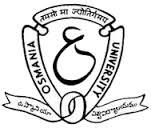 SYLLABUS OF COURSES TO BE OFFERED Department of GeographyOsmania UniversityB.A. / B.Sc. CBCS Common Core Syllabi for All Universities in Telangana (w.e.f 2019-2020)Total credits= 46AECC: Ability Enhancement Compulsory Course; SEC: Skill Enhancement Course; DSC: Discipline Specific Course; DSE: Discipline Specific Elective; GE: Generic Elective;  B.A./B.Sc (Programme) Geography, Osmnia UniversityDiscipline Specific Core (DSC) Course (4 Compulsory Papers)Semester IElements of Geomorphology  (4 Credits)Elements of Mapping and Interpretation (practical)   (1 Credit)Semester II 2.  Elements of Climatology & Oceanography(4 Credits)Basic Statistics and Weather Map(practical) (1 Credit)Semester III 3.   Human Geography(4 Credits)      Maps and Diagrams(practical)  (1 Credit)Semester IV 4.   Economic Geography  (4 Credits)      Map projections (practical)  (1 Credit)Skill Enhancement Course (SEC) Semester III : Travel And Tourism (2 Credits)Semester III : Surveying Techniques and Cartography  (2 Credits)Semester IV : Remote Sensing and GPS  (2 Credits)Semester IV : GIS based Project Report  (2 Credits)B.A. / B.Sc. GEOGRAPHY FIRST YEAR SEMESTER -I	            (BS101) Paper I: ELEMENTS OF GEOMORPHOLOGY(4 Credits)Unit-1: Land and Sea: Formation and distribution.Theories: Isostasy, Continental Drift, Plate Tectonics.Unit-2: Interior of Earth: Earthquakes, Volcanoes Rocks.Denudation – Erosion, Weathering and Mass-wasting.Unit-3: Fluvial landforms – Erosion and depositional Aeolian landforms- Erosion and depositionalUnit-4: Karst Topography- Erosion and Depositional landforms Glacial Topography- Erosion and Depositional landformsBasic Texts:Critchfield (1997): General Climatology, Prentice Hall of India, New Delhi.Strahler A. H. and Strahler A. N. (1971): Physical Geography, Willey eastern, New Delhi.Trewartha (1968): An Introduction to Climate, Mc Graw Hill, New Delhi.Additional Texts:Tikka R. N. (1999): Physical Geography, Kedarnath & Ramnath & Co., Meerut.Dasgupta and Kapoor (1998): Physical Geography, Chand & Co., Delhi.Lal, D. S. (1996): Climatology, Chaitanya Publishing House, Allahabad.Savinder Singh (2013): Geomorphology, Prayag Pustak Bhavan, Allahabad.Sparks B. W. (1965): Geomorphology, Brill Academic Publishers.(BS102) Practical-I:ELEMENTS OF MAPPING AND INTERPRETATION												(1 Credit)Types of Maps	: Cadastral, Topographical, Atlas, General Maps, Thematic Maps.Construction of scale: simple, diagonal and comparative. Relief features of geological landforms and profile drawing : serial, superimposed, projected and composite.Interpretation of toposheet.Basic TextsMonkhouse F. J. and Wilkinson H. R. (1968): Maps and Diagrams, Methuen, London.Mishra R. P. and Ramesh A. (1999): Fundamentals of Cartography, Mac Millan, New Delhi.Additional TextsGopal Singh (1996): Map Work and Practical Geography, Vikas Publishing House, New Delhi.Singh R. L. and Dutt P.K. (1968): Elements of Practical Geography, Students Friends, Allahabad.Negi B. S. (1998): Practical Geography, Kedarnath and Ramnath, Meerut.SEMESTER -II(BS201) Paper II:   ELEMENTS OF CLIMATOLOGY & OCEANOGRAPHY												(4 Credits)Unit-I: Atmosphere – Structure and Composition.Insolation – Factors inf1uencing the incidence and distribution.Temperature – Horizontal and Vertical Distribution.Pressure – Inf1uencing factors- High and Low Pressure Areas, Global Pressure    Belts.Unit-II: Winds – Local, Periodic and Planetary.Cyclones – Formation, Distribution and Impacts, Tropical and Temperate.Humidity – Absolute and Relative.Clouds	 – Types, Formation and Potentials Precipitation, Types, Formation and		Distribution.Unit-III: Submarine relief: Continental Shelf, Continental Slope, Abyssal Plain, Ocean Deeps and Trenches, Mid-Oceanic ridges.Temperature: Horizontal and Vertical Distribution.Salinity: Factors and Distribution.Unit-IV: Waves & Tides: Types and Formation.Ocean Currents: Types and Factors Responsible - Currents of Atlantic, Pacific and Indian Oceans.Ocean deposits: Types and Distribution.Marine Resources and their economic significance.Basic Texts:Cole and King (1975): Oceanography for Geographers, E. Arnold, London.Ken Briggs (1985): Physical Geography: Process and System, Holder and Stoughton, London.Rice R. J. (1996): Fundamentals of Geography Addission - Wesley.Sharma, R. C. and Vatal M. (1997): Oceanography for Geographers, Chaitanya Publishing House, Allahabad.(BS202) Practical-II: Basic Statistics and Weather Map     (1 Credit)Sources of data:Classification and Tabulation of data.Central Tendencies – Mean, Median and ModeMeasures of Dispersion - Mean Deviation and Standard deviation Correlation-Karl Pearson and Spearman.Weather Map: Weather symbols and Interpretation of Indian daily weather maps (July, October and January).REFERENCES:Aslam Mohmood: Statistical Methods in Geographical Studies. Rajesh Publication, New Delhi.Singh, L.R. (2006): Practical Geography, Sharada Pustak Bhavan.Gregory, S (1963): Statistical Methods and the Geographer, Longmans, LondonKing, L.J.: Statistical Analysis in Geography, Prentice Hall, Englewood Cliffs, New Jersey. Zamir, A. (2002): Statistical Geography: Methods and Applications, Rawat Publications, Jaipur. Monkhouse, F. J. and Wilkinson, F.J. (1985): Maps and Diagrams. Methuen, London Sarkar, A. K. (1997): Practical Geography: A Systematic Approach. Orient Longman,  Kolkata. SECOND YEAR SYLLABUS OF B.A. / B.Sc. GEOGRAPHYSEMESTER-III(BS301) Paper III: HUMAN GEOGRAPHY		(4 Credits)Unit-I:Nature and Objectives of Human Geography.Man and Environment- Physical and Cultural environment.Unit-II: Human activities- Primary, Secondary, Tertiary and QuaternaryResources- Classification, Conservation Utilization and Management, Sustainability.Unit-III: Human Races- Origin, Classification, Characteristics and Distribution, Cultural Realms of the World.Population- World population, Growth and Distribution, Demographic Transition.Unit-IV: Human Migration- Types, Causes and Consequences of migration, Indian DiasporaHuman Settlements: Forms, Structure, Functions and Patterns, Rural and Urban settlements, Urbanization, Impacts of urbanization.Basic TextsLeong G.C. and Morgan C.C. (1975): Human and Economic Geography, Oxford University Press, London.Alexander J.W. (1963): Economic Geography, Prentice Hall, New Delhi.Hartshorn T.A. and Alexander (1988): Economic Geography, Prentice Hall, New Delhi.Additional TextsMajid Hussain (1999): Human Geography, Rawat, Jaipur.Ghosh B.N. (1995):  Fundamentals of Population Geography, Sterling Publishers, Bangalore.Guha J. L. and Chatoraj P.R. (1978): Economic Geography, World Press, Kolkata.Bhende A.A. & Kanitkar T. (2006): Principles of Population Studies, Himalaya Publishing House, Hyderabad.(BS302)Practical-III:Maps and Diagrams (1 Credit)One Dimensional-Line Graph, Poly Graph, Bar Graph, Pyramid Graph, Pie Diagram.Two Dimensional- Squares and Rectangles.Three dimensional- Spheres and Blocks, Climatic Diagrams, Climograph, Hythergraph, Wind Rose.Thematic Maps: Class intervals, Choropleth, Isopleth, Dot Maps, Flow Maps.Basic TextsMonkhouse F. J. and Wilkinson H.R. (1968): Maps and Diagrams, Methuen, London.Robinson A.H. et al (1995): Elements of Ca1iography, John Wiley, New York.Additional TextsSingh R.L. and Dutt P.K. (1968): Elements of Practical Geography, Students Friends, Allahabad.Misra R.P. and Ramesh A. (1989): Fundamentals of Cartography, Concept, New Delhi.SEMESTER-IV		           (BS401) Paper IV: ECONOMIC GEOGRAPHY (4 Credits)Unit-I: Definition, Approaches and Fundamental Concepts, Patterns of Development.Types of Agriculture- Land use, Cropping Pattern and Production, Location Model of Von Thunen.Livestock- Development and Distribution, Animal Products (Dairying, Meat and Wool).Unit-II: Fisheries: Major Fishing areas of the World, Production and TradeForest	: Types and Distribution, Forest Products, Wild Life.Minerals: Metallic (Iron Ore, Copper), Non-metallic (Limestone and Mica), Fuel (Coal and Petroleum, Natural gas).Unit-III: Industry- Locational Factors, Weber’s Industrial location theory, Major Industries - Iron and Steel, Cotton Textile and Information and Communication Technology Industry.Industrial Regions of the World – Changing pattern.Unit-IV: Transport- Roadways, Railways, Waterways and Airways.Trade- International Trade, Major Imports and Exports, Balance of Trade. WTO and Developing Countries.Basic TextsLeong G.C. and Morgan C.C. (1975): Human and Economic Geography, Oxford University Press, London.Alexander J.W. (1963): Economic Geography, Prentice Hall, New Delhi.Hartshorn T.A. and Alexander (1988): Economic Geography, Prentice Hall, New Delhi.Additional TextsGuha J. L. and Chatoraj P.R. (1978): Economic Geography, World Press, Kolkata.           (BS402) Practical-IV:Map Projections(1 Credit)Constructions and Uses.Conical Projections: One Standard Parallel, Two Standard Parallel.Bonne's Cylindrical Projections: Equal area, Equal distant.Zenithal Projections (Polar cases only)- Stereographic, Gnomonic, ZenithalEquidistant and Equal Area.Basic Texts:Monkhouse F. J. and Wilkinson M. R. (1963): Maps and Diagrams, Methuen. London.Misra R. P. and Ramesh A. (1989): Fundamentals of Cartography, Concept, New Delhi.Robinson A. H. (1995): Elements of Cartography, John Willey. New York.Additional Texts:Gopal Singh (1996): Map work and Practical Geography, Vikas Publishing, New Delhi.Negi B.S. (1998): Practical Geography, Kedarnath and Ramnath, Meerut.Skill Enhancement Course (SEC 1)Semester IIIBS-303: Travel and Tourism	(2 Credits)Unit - I 1. Type of Tourism- Nature Tourism, Cultural Tourism, Medical Tourism,Pilgrimage.2. Recent Trends of Tourism- International and Regional, Domestic (India), Eco-Tourism, Sustainable Tourism, Meetings, Incentives, Conventions andExhibitions (MICE).Unit - II 3. Travel Formalities- Travel Agency and Tour Operation Business, Functions. 4. Tourism in India: Tourism Infrastructure; Case Studies of Himalaya, Desert andCoastal      and Heritage, National Tourism Policy.Reading List1. Dhar, P.N. (2006) International Tourism: Emerging Challenges and FutureProspects. Kanishka, New Delhi.2. Hall, M. and Stephen, P. (2006) Geography of Tourism and Recreation –Environment, Place and Space, Routledge, London.3. Kamra, K. K. and Chand, M. (2007) Basics of Tourism: Theory, Operation andPractise, Kanishka Publishers, Pune.4. Page, S. J. (2011) Tourism Management: An Introduction, Butterworth-Heinemann- USA. Chapter 2.5. Raj, R. and Nigel, D. (2007) Morpeth Religious Tourism and Pilgrimage FestivalsManagement: An International perspective by, CABI, Cambridge, USA,www.cabi.org.6. Tourism Recreation and Research Journal, Center for Tourism Research andDevelopment, Lucknow7. Singh Jagbir (2014) “Eco-Tourism” Published by - I.K. International Pvt. Ltd. S-25, Green Park Extension, Uphaar Cinema Market, New Delhi, IndiaSkill Enhancement Course (SEC 2)Semester IVBS-304: Surveying Techniques and Cartography	(2 Credits)Unit - I Surveying: Chain Survey - Triangulation Method, Open & Closed Traverse.Prismatic Compass Survey- Open & Closed Travers, Intersection method.Plane Table Survey- Intersection method.Unit - II Maps: Map Scale – Types and Application, Reading distances on a map.Representation of Data – Symbols, Dots, Choropleth, Isopleth and Flow Diagrams, Interpretation of Thematic Maps.Basic Texts:Monkhouse F. J. and Wilkinson M. R. (1963): Maps and Diagrams, Methuen. London.Misra R. P. and Ramesh A. (2015): Fundamentals of Cartography, Concept, New Delhi.Robinson A. H. (1995): Elements of Cartography, John Willey. New York.Additional Texts:Gopal Singh (1996): Map work and Practical Geography, Vikas Publishing, New Delhi.Negi B.S. (1998): Practical Geography, Kedarnath and Ramnath, Meerut.Skill Enhancement Course (SEC 3)Semester IVBS-403: Remote Sensing and GPS	(2 Credits)Unit - I 1. Remote Sensing- Definition, Development, Platforms and Types.2. Satellite Remote Sensing- Principles, EMR Interaction with Atmosphere and Earth   Surface, Satellites (Landsat and IRS) and Sensors.Unit - II 3. Interpretation and Application of Remote Sensing- Land use/ Land Cover.4. Global Positioning System (GPS) – Principles and UsesReading List1. Campbell J. B., 2007: Introduction to Remote Sensing, Guildford Press.2. Jensen J. R., 2004: Introductory Digital Image Processing: A Remote Sensing Perspective,Prentice Hall.3. Joseph, G. 2005: Fundamentals of Remote Sensing, United Press India.4. Lillesand T. M., Kiefer R. W. and Chipman J. W., 2004: Remote Sensing and ImageInterpretation, Wiley. (Wiley Student Edition).5. Nag P. and Kudra, M., 1998: Digital Remote Sensing, Concept, New Delhi.6. Rees W. G., 2001: Physical Principles of Remote Sensing, Cambridge University Press.7. Singh R. B. and Murai S., 1998: Space-informatics for Sustainable Development, Oxford and IBH Pub.8. Wolf P. R. and Dewitt B. A., 2000: Elements of Photogrammetry: With Applications in GIS, McGraw-Hill.Skill Enhancement Course (SEC 4) Semester IVBS-404:  Fundamentals of GIS	(2 Credits)Unit - I 1. Geographical Information System (GIS)- Definition and Components.2. GIS Data Structures- Types (spatial and Non-spatial), Raster and Vector Data    Structure.Unit - II 3. GIS Data Analysis- Input; Geo-Referencing; Editing and Output, Overlays4. Application of GIS in Land Use/Land Cover, Urban Sprawl and Forests MonitoringReading List1. Bhatta, B. (2010) Analysis of Urban Growth and Sprawl from RemoteSensing,Springer, Berlin Heidelberg.412. Burrough, P.A., and McDonnell, R.A. (2000) Principles of Geographical InformationSystem-Spatial Information System and Geo-statistics. Oxford University Press3. Chauniyal, D.D. (2010) Sudur Samvedan evam Bhogolik Suchana Pranali, Sharda PustakBhawan, Allahabad4. Heywoods, I., Cornelius, S and Carver, S. (2006) An Introduction to GeographicalInfromation system. Prentice Hall.5. Jha, M.M. and Singh, R.B. (2008) Land Use: Reflection on Spatial InformaticsAgriculture and Development, New Delhi: Concept.6. Nag, P. (2008) Introduction to GIS, Concept India, New Delhi.7. Sarkar, A. (2015) Practical geography: A systematic approach. Orient BlackSwan Private Ltd., New Delhi8. Singh, R.B. and Murai, S. (1998) Space Informatics for Sustainable Development,Oxford and IBH, New Delhi.THIRD YEAR SYLLABUS OF B.A. / B.Sc. GEOGRAPHYSEMESTER-V(BS501A) Paper –V (A): PRINCIPLES OF REMOTE SENSING(4 Credits)UNIT-I: Basics of Remote Sensing: Definition, History, Aerial Photography and Satellite Imageries.Components of Remote Sensing System: Energy source, Electro Magnetic Spectrum (EMS), Spectral SignaturesUNIT- II: Remote Sensing Platforms: Aircrafts and Satellites.Remote Sensing Sensors: Types of Sensors- Active and Passive, Types of Satellite- Geostationary, Sun synchronous.UNIT- IIISensor Characteristics: Spatial, Spectral, Radiometric and Temporal Resolution.Scanners: Cross-track, Along trackUNIT- IVGIS: Definition, Data Types- Spatial and Attribute data, Raster and Vector dataRemote Sensing (RS) and GIS (Geographical Information System) integration, GIS applications- Urban/Agriculture/Land useBasic Texts:Campbell, James B. (1987): Introduction to Remote Sensing, The Guilford Press, New York.Curran P. (1985): Principles of Remote Sensing, Longman, London.Kang-Tsung-Chang (2003): Geographic Information Systems, Tata Mc Graw Hill, New Delhi.Lillisand T. M. and R. W. Kiefer (1997): Remote Sensing and Image Interpretation, John Wiley and Sons, New York.Additional Texts:Anji Reddy M. (2006): A Text Book of Remote Sensing and Geographical Information Systems, B. S. Publications, Hyderabad.THIRD YEAR SYLLABUS OF B.A. / B.Sc. GEOGRAPHYSEMESTER-V(BS501B) Paper –V (B):GEOGRAPHIC INFORMATION SYSTEM (GIS)												(4 Credits)UNIT -I: GIS: Definition, Hardware and Software Components Data Input and Editing: Data Types- Spatial and Attribute data, Raster and Vector data.UNIT- II: Methods of Data input (Keyboard Entry, Digitizing, Scanning), GPS and its Application.Database Management System: Definition and Functions, Data Analysis and Modeling, Data Conversion (Format, Structure and Medium Conversion).UNIT- IIISpatial Measurements- Counting, Measuring length and Calculating Area, Reclassification, Buffering- Point, Line, PolygonOverlay Analysis.UNIT- IVSurface Modeling (DEM, DTM & DSM).RS and GIS Integration, GIS Applications -Urban / Agricultural / Land use Studies.Basic Texts:Clarke, Keith C. (1999): Getting Started with Geographic Information Systems, Prentice Hall, New Jersey.Kang-Tsung-Chang (2003): Geographic Information Systems, Tata Mc Graw Hill, New Delhi.Michael F. Goodchild and Karen K. Kemp (1990): Introduction to GIS, National Centre for Geographic Information and Analysis, University of California, Santa Barbara.Additional Texts:Anji Reddy M. (2006): A Text Book of Remote Sensing and Geographical Information Systems. B.S. Publications, Hyderabad.DeMers Michel N. (I997): Fundamentals of Geographic Information Systems, John Wiley and Sons, New York.Lillisand T. M. and R.W. Kiefer (1997): Remote Sensing and Image Interpretation, John Wiley and Sons, New York.(BS502) PRACTICAL -V: REMOTE SENSING and GIS LAB (1 Credit)Aerial Photographs and Satellite Imageries: Describing the Marginal InformationAerial Photo Interpretation: Drawing Flight line, Land use Mapping, Relief and Drainage Mapping using StereoscopeImage Interpretation: Visual methods, Mapping of Land use, Land Cover, Drainage Network.Spatial Data (Point, Line, Polygon, Attributes), Vector Data Generation, Raster Data Creation, Data Input: Manual, Digitizing and Scanning.Raster and Vector GIS Capabilities: Display, Query, Overlay, Buffering.Basic Texts:Clarke, Keith C. (1999): Getting Started with Geographic Information Systems, Prentice Hall, New Jersey.Kang-Tsung-Chang (2003): Geographic Information Systems, Tata Mc Graw Hill, New Delhi.Michael F. Goodchild and Karen K. Kemp (1990): Introduction to GIS, National Centre for Geographic Information and Analysis, University of California, Santa Barbara.Monkhouse F. J. and Wilkinson M. R. (1963): Maps and Diagrams, Methuen. London.Misra R. P. and Ramesh A. (1989): Fundamentals of Cartography, Concept, New Delhi.Robinson A. H. (1995): Elements of Cartography, John Willey. New York.Additional Texts:Anji Reddy M. (2006): A Text Book of Remote Sensing and Geographical Information Systems. B.S. Publications, Hyderabad.DeMers Michel N. (I997): Fundamentals of Geographic Information Systems, John Wiley and Sons, New York.Lillisand T. M. and R.W. Kiefer (1997): Remote Sensing and Image Interpretation, John Wiley and Sons, New York.Gopal Singh (1996): Map work and Practical Geography, Vikas Publishing, New Delhi.Negi B.S. (1998): Practical Geography, Kedarnath and Ramnath, Meerut.BS-503: Climate Changeand Disaster Management	(4 Credits)Unit - I1. Science of Climate Change: Understanding Climate Change; Green House Gases and   Global Warming; Global Climatic Assessment- IPCC2. Climate Change and Vulnerability: Physical Vulnerability; Economic Vulnerability;   Social VulnerabilityUnit - II3. Impact of Climate Change: Agriculture and Water; Flora and Fauna; Human Health4. Adaptation and Mitigation: Global Initiatives with Particular Reference to South Asia;   National Action Plan on Climate Change; Local Institutions (Urban Local Bodies,   Panchayats)Unit – III1. Disasters: Definition and Concepts: Hazards, Disasters; Risk and Vulnerability;2. Disasters in India: Earthquakes, Tsunami, Cyclones, Floods and Drought: Causes, Impact,    Distribution and Mapping.Unit – IV3. Landslides and Manmade disasters: Causes, Impact, Distribution and Mapping. 4. Response and Mitigation to Disasters: Mitigation and Preparedness, NDMA and NIDM.    Indigenous Knowledge and Community-Based Disaster Management; Do’s and Don’ts    During Disasters.Reading List1. Kapur, A. (2010) Vulnerable India: A Geographical Study of Disasters, Sage Publication,New Delhi.2. Modh, S. (2010) Managing Natural Disaster: Hydrological, Marine and GeologicalDisasters, Macmillan, Delhi.3. Singh, R.B. (2005) Risk Assessment and Vulnerability Analysis, IGNOU, New Delhi.Chapter 1, 2 and 34. Singh, R. B. (ed.), (2006) Natural Hazards and Disaster Management: Vulnerability andMitigation, Rawat Publications, New Delhi.5. Sinha, A. (2001). Disaster Management: Lessons Drawn and Strategies for Future, NewUnited Press, New Delhi.6. Singh, M., Singh, R.B. and Hassan, M.I. (Eds.) (2014) Climate change and biodiversity: Proceedingsof IGU Rohtak Conference, Volume 1. Advances in Geographical and Environmental Studies,Springer7. Sen Roy, S. and Singh, R.B. (2002) Climate Variability, Extreme Events and AgriculturalProductivity in Mountain Regions, Oxford.THIRD YEAR SYLLABUS OF B.A. / B.Sc. GEOGRAPHYSEMESTER-VI(BS601A) Paper – VI (A):GEOGRAPHY OF INDIA(4 Credits)Unit-IPhysical Setting – Location, Structure and Relief, Drainage. Climate – Seasons, Mechanism of Monsoons, Droughts and floods.Unit-IIPopulation – Size and Growth since 1901, Population Distribution, Demographic characteristics Settlement System - Rural and Urban Settlement- Types and Patterns. Unit-IIINatural Vegetation – Major forest types of India and their distribution, BiodiversityTransportation – Roadways, Railways, waterways, Airways,  Major Ports in IndiaUnit-IVResources– Renewable and Non-renewable, Livestock (cattle and fisheries), Power (coal, and hydroelectricity), Minerals (iron ore and bauxite). Economy – Agriculture (Rice, Wheat, Sugarcane, Groundnut, Cotton); Industries (Cotton Textile, Iron-Steel, Automobile), Service sector (Information Technology and India’s trade)Reading ListHussain M., 1992: Geography of India, Tata McGraw Hill Education. Mamoria C. B., 1980: Economic and Commercial Geography of India, Shiva Lal Agarwala. Miller F. P., Vandome A. F. and McBrewster J., 2009: Geography of India: Indo- GangeticPlain, Thar Desert, Major Rivers of India, Climate of India, Geology of India, AlphascriptPublishing. Nag P. and Sengupta S., 1992: Geography of India, Concept Publishing. Pichamuthu C. S., 1967: Physical Geography of India, National Book Trust. Sharma T. C. and Coutinho O., 1997: Economic and Commercial Geography of India, Vikas Publishing. Singh Gopal, 1976: A Geography of India, Atma Ram. Spate O. H. K. and Learmonth A. T. A., 1967: India and Pakistan: A General and RegionalGeography, Methuen.Rana, Tejbir Singh, 2015, Diversity of India , R.K. Books, Delhi. THIRD YEAR SYLLABUS OF B.A. / B.Sc. GEOGRAPHYSEMESTER-VI(BS601B) Paper VI (B) Geography of Telangana 	(4 Credits)Unit-IPhysical Setting – Location, Structure and Relief, Drainage.Climate: Seasons and SoilsUnit-IIPopulation – Size and Growth since 1901, Population Distribution, Demographic Characters. Settlement System – Rural and Urban, Urban growth and pattern -Major Urban centres – Hyderabad and Warangal.Unit-IIINatural Vegetation – Major forest types in Telangana and their distribution.Irrigation – Types- Canal, Tank, Well, Major irrigation projects-  Kaleshwaram lift irrigation project, Nagarjunasagar, Srisailam and SriramSagar, Restoration of tanks (Mission Kakatiya).UNIT IVResources– Livestock (cattle and fisheries), Power (coal and hydroelectricity), Minerals (iron ore and limestone). Economy – Agriculture (Rice, Cotton, Maize, Groundnut); Industries (Cement, Pharma, Knowledge based-IT&ITES), Transportation Modes (Road and Rail). REFERENCES:Mahendra Dev S, C.Ravi, M.Venkatnarayana (2009): Human Development in Andhra  Pradesh – Experiences, Issues and Challenges, CESS, Hyderabad-16.Rao, Ch and Mahendra Dev S (eds.) (2003): Andhra Pradesh Development: Economic Reforms and Challenges, CESS, Hyderabad-16Planning Atlas of Andhra Pradesh, Department of Geography, Osmania UniversityEconomic Survey of Andhra Pradesh, Planning Department.Government of Andhra Pradesh Planning Department: Perspective Plans for Telangana, Coastal Andhra and Rayalaseema in (1997).Fifty years of Andhra Pradesh (1956-2005): Centre for Documentation, Research and Communications (2008).Venkat Ram Reddy and Kosal Ram: Multilevel Planning of Andhra Pradesh, Published by CESS, Hyderabad. Department of Geography Socio-Economic Outlook 2015 (Planning Department of the Government of Telangana).Statistical Year book-2015, Telangana, Directorate of Economics & statistics.(BS602) PRACTICAL -VI: Field Survey Technique(1 Credit)Chain Survey: Triangulation Method, Open & Closed Traverse.Prismatic Compass Survey: Open & Closed Traverse, Intersection method.Plane Table Survey: Intersection method.Basic Texts:Clarke, Keith C. (1999): Getting Started with Geographic Information Systems, Prentice Hall, New Jersey.Kang-Tsung-Chang (2003): Geographic Information Systems, Tata Mc Graw Hill, New Delhi.Michael F. Goodchild and Karen K. Kemp (1990): Introduction to GIS, National Centre for Geographic Information and Analysis, University of California, Santa Barbara.Additional Texts:Anji Reddy M. (2006): A Text Book of Remote Sensing and Geographical Information Systems. B.S. Publications, Hyderabad.DeMers Michel N. (I997): Fundamentals of Geographic Information Systems, John Wiley and Sons, New York.Lillisand T. M. and R.W. Kiefer (1997): Remote Sensing and Image Interpretation, John Wiley and Sons, New York.(BS603):Project work /Optional	(4 Credit)Fieldwork methods and techniques.Rural/Urban Study: Socio-economic and Physiographic study.Educational Tour: Observations, Measurements, Interviews, data collection, data Analysis.Report writing: Based on Physiographic study or socio-economic survey, prepare a critical field-survey report. Photographs and sketches, in addition to maps and diagrams, may supplement the report. Books Recommended: 1. Gregory,S, 1980. Statistical methods and the Geographer, Longman, London. 2. Mahmood, A. 1986. Statistical Methods in Geographical Studies, Rajesh Pub., New Delhi. 3. Ibrahim, R., 1992. Socio-Economic Profile of Mewat, Radha Publishers, New Delhi. 4. Robinson, A.H. 1978. Elements of Cartography, John Wiley , New York. 5. Raisz, E. 1962. Principles of Cartography, Mc Graw Hill, New York. 6. Burt J.E. Barber. G.E. Rigby D.L. (2009). Elementary Statistics for Geographers, Guilford Press, New   York. SCHEME FOR CHOICE BASED CREDIT SYSTEM INB.A./B.Sc. PROGRAMME IN GEOGRAPHYFIRST YEAR / SEMESTER -ICodeCourse TitleCourse TypeHPWCreditsBS101Elements of GeomorphologyDSC-1A4T4BS102Practical-I: Elements of Mapping and Interpretation3P1075SEMESTER-IICodeCourse TitleCourse TypeHPWCreditsBS201Elements of Climatology & OceanographyDSC-1B4T4BS202Practical-II:Basic Statistics and weather Map3P1075SECOND YEAR / SEMESTER-IIICodeCourse TitleCourse TypeHPWCreditsBS301Human GeographyDSC-1C4T4BS302Practical-III:Maps  and Diagrams3P1BS303Travel And TourismSEC-122BS304Surveying Techniques and CartographySEC-222119SEMESTER-IVCodeCourse TitleCourse TypeHPWCreditsBS401Economic GeographyDSC-1D4T4BS402Practical-IV:Map Projections3P1BS403Remote Sensing and GPSSEC-322BS404Fundamentals of GISSEC-422119THIRD YEAR / SEMESTER-VCodeCourse TitleCourse TypeHPWCreditsBS501Principles of Remote Sensing(B) Geographical InformationSystem (GIS)DSE-1E4T4BS502Practical-V:Remote Sensing& GIS Lab3P1BS503Climate Change and Disaster ManagementGE-14T41109 SEMESTER-VICodeCourse TitleCourse TypeHPWCreditsBS601(A)Geography of India (B) Geography of Telangana DSE-1F4T4BS602Practical-VI:Field Survey Techniques3P1BS603Project work/Optional4P41009TOTAL Credits46